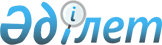 "Индустрияландыру картасы туралы" Қазақстан Республикасы Үкіметінің 2014 жылғы 31 желтоқсандағы № 1418 қаулысына өзгерістер енгізу туралы
					
			Күшін жойған
			
			
		
					Қазақстан Республикасы Үкіметінің 2020 жылғы 23 желтоқсандағы № 878 қаулысы. Күші жойылды - Қазақстан Республикасы Үкіметінің 2023 жылғы 7 ақпандағы № 78 қаулысымен  "Индустрияландыру картасы туралы" Қазақстан Республикасы Үкіметінің 2014 жылғы 31 желтоқсандағы № 1418 қаулысына өзгерістер енгізу туралы
      Ескерту. Күші жойылды - ҚР Үкіметінің 07.02.2023 № 78 қаулысымен.
      Қазақстан Республикасының Үкіметі ҚАУЛЫ ЕТЕДІ:
      "Индустрияландыру картасы туралы" Қазақстан Республикасы Үкіметінің 2014 жылғы 31 желтоқсандағы № 1418 қаулысына мынадай өзгерістер енгізілсін:
      2 және 3-тармақтар мынадай редакция жазылсын:
      "2. Жауапты мемлекеттік органдар мен "Самұрық-Қазына" ұлттық әл-ауқат қоры" акционерлiк қоғамы ай сайынғы негізде есепті айдан кейінгі айдың 10-күніне дейінгі мерзімде Қазақстан Республикасының Индустрия және инфрақұрылымдық даму министрлігіне жобалардың іске асырылу барысы туралы жиынтық ақпарат берсін.
      3. Қазақстан Республикасының Индустрия және инфрақұрылымдық даму министрлігі тоқсан сайын, есепті тоқсаннан кейінгі айдың 15-күніне дейінгі мерзімде Қазақстан Республикасының Үкіметіне жобалардың іске асырылу барысының мониторингі бойынша ақпарат берсін.";
      көрсетілген қаулымен бекітілген индустрияландыру картасы осы қаулыға қосымшаға сәйкес жаңа редакцияда жазылсын.
      2. Осы қаулы қол қойылған күнінен бастап қолданысқа енгізіледі.  Индустрияландыру картасы
      кестенің жалғасы
      * iске асырылуы республикалық бюджеттен қаражат бөлуге де байланысты жобалар бойынша іске асыру мерзімдері тиiстi кезеңдерге арналған республикалық бюджетте көзделген қаражат көлемiне байланысты нақтыланатын болады
      Ескертпе: аббревиатуралардың толық жазылуы:
					© 2012. Қазақстан Республикасы Әділет министрлігінің «Қазақстан Республикасының Заңнама және құқықтық ақпарат институты» ШЖҚ РМК
				
      Қазақстан РеспубликасыныңПремьер-Министрі

А. Мамин
Қазақстан Республикасы
Үкіметінің
2020 жылғы 23 желтоқсандағы
№ 787 қаулысынақосымшаҚазақстан Республикасы
Үкіметінің
2014 жылғы 31 желтоқсандағы
№ 1418 қаулысымен
бекітілген
Р/с
№
Жобаның атауы
Жауапты мемлекеттiк орган және/немесе ұлттық холдинг
Өңiр
Жобаға өтiнiш берушi
Iске асыру мерзiмi*/ жобаның мәртебесі
1
2
3
4
5
6
1.
Болат өндiрiсiн жылына 5 млн тоннаға дейiн ұлғайту
ИИДМ
Қарағанды облысы
"АрселорМиттал Теміртау" АҚ
2010 – 2022 жылдар
2.
Бозшакөл КБК салу
ИИДМ
Павлодароблысы
"KAZ Minerals Bozshakol (КАЗ Минералз Бозшакөл)" ЖШС
2010 – 2015 жылдар
3.
Ақтоғай КБК салу
ИИДМ
Шығыс Қазақстан облысы
"KAZ Minerals Aktogay (КАЗ Минералз Ақтоғай)" ЖШС
2011 – 2017 жылдар
4.
Рельсті арқалық зауытын салу
ИИДМ, Ақтөбе облысының әкімі
Ақтөбе облысы
"Ақтөбе рельсті арқалық зауыты" ЖШС
2012 – 2015 жылдар
5.
Өскемен қаласында толық циклдi автозауыт және автоқұрамдауыштар шығаратын технопарк салу
ИИДМ
Шығыс Қазақстан облысы
"АЗИЯ АВТО Қазақстан" АҚ
2010 – 2022 жылдар
6.
Минералды тыңайтқыштар өндіретін зауыт салу
ИИДМ
Жамбыл облысы
"ЕвроХим-Тыңайтқыш" ЖШС
2011 – 2021 жылдар
7.
Қызылорда қаласында қуаты жылына 197,1 мың тонна табақты шыны өндіретін және өңдейтін зауыт салу
ИИДМ
Қызылорда облысы
"Орда Гласс" ЖШС
2013 – 2021 жылдар
8.
Атырау МӨЗ реконструкциялау және жаңғырту (мұнайды тереңдетіп қайта өңдеу кешенін салу)
ЭМ, "Самұрық-Қазына" ҰӘҚ" АҚ (келісу бойынша)
Атырау облысы
"Атырау МӨЗ" ЖШС
2010 – 2016 жылдар
9.
Интеграцияланған газ-химия кешенiн салу (бірінші фаза)
ЭМ, "Самұрық-Қазына" ҰӘҚ" АҚ (келісу бойынша)
Атырауоблысы
"KazakhstanPetrochemicalIndustires Inc." ЖШС,
"АЛМЭКС ПЛЮС фирмасы" ЖШС
2010 – 2021 жылдар
10.
Интеграцияланған газ-химия кешенiн салу (екінші фаза)
ЭМ, "Самұрық-Қазына" ҰӘҚ" АҚ (келісу бойынша)
Атырауоблысы
"KLPE" ЖШС
2010 – 2025 жылдар
11.
К5 экологиялық класты мотор отынының өндірісі
ЭМ
Батыс Қазақстан облысы
"Конденсат" АҚ
2012 – 2016 жылдар
12.
Павлодар МХЗ жаңғырту
ЭМ, "Самұрық-Қазына" ҰӘҚ" АҚ (келісу бойынша)
Павлодар облысы
"Павлодар мұнай-химия зауыты" ЖШС
2010 – 2017 жылдар
13.
Шымкент МӨЗ реконструкциялау және жаңғырту
ЭМ, "Самұрық-Қазына" ҰӘҚ" АҚ (келісу бойынша)
Шымкент қаласы
"ПетроКазахстан ойл Продактс" ЖШС
2010 – 2018 жылдар
14.
"Шалқия" полиметалл кен орны  базасында КБК салу
ИИДМ, "Самұрық-Қазына" ҰӘҚ" АҚ (келісу бойынша)
Қызылорда облысы
"Тау-Кен Самұрық" ҰТК" АҚ
2014 – 2023 жылдар
15.
Қарағанды кешенді қорытпа зауытын салу
ИИДМ
Қарағанды облысы
"Қарағанды кешенді қорытпалар зауыты" ЖШС
2011 – 2022 жылдар
16.
Теміржолға арналған дөңгелектер шығару кешені
ИИДМ
Павлодар облысы
"Проммашкомплект" ЖШС
2014 – 2018 жылдар
17.
Үшхлорлы фосфор және глифосат өндірісі
ИИДМ, "Самұрық-Қазына" ҰӘҚ" АҚ (келісу бойынша)
Жамбыл облысы
"Біріккен химия компаниясы" ЖШС
2014 - 2021 жылдар
18.
Минералды тыңайтқыштар шығаратын зауытты жаңғырту (2-кезең)
ИИДМ
Маңғыстау облысы
"ҚазАзот" ЖШС
2015 – 2021 жылдар
19.
Минералды тыңайтқыштар шығаратын зауытты жаңғырту
ИИДМ
Жамбыл облысы
"Қазфосфат" ЖШС
2015 – 2020 жылдар
20.
Кальцийлендірілген сода өндіру зауытын салу
ИИДМ
Қызылорда облысы
"АралСода" ЖШС
2017 – 2021 жылдар
21.
Үлкен диаметрлі дәнекерленген болат құбырларын өндіретін зауыт салу
ИИДМ
Алматы қаласы
"Эйжа Стил Пайп Корпорейшн" ЖШС
2015 – 2018 жылдар
22.
Ферросилиций өндіру зауытын салу
ИИДМ
Қарағанды облысы
"YDD Corporation" ЖШС
2017 – 2019 жылдар
23.
Ақтоғай КБК өңдеу қуатын жұмыс істеп тұрған сульфидий фабрикасын қайталау арқылы кеңейту
ИИДМ
Шығыс Қазақстан облысы
"KAZ Minerals Aktogay" ЖШС
2018 – 2021 жылдар
24.
ЭТБЭ/МТБЭ және ұнтақ полипропилен шығаратын зауыт салу
ЭМ
Шымкент қаласы
"Шымкент Химия Компаниясы" ЖШС
2017 – 2022 жылдар
25.
Тау-кен комбинаты құрылысы және "Айдарлы" мыс кен орнын және "Жанар" жерасты суы кен орнын өнеркәсіптік игеру
ИИДМ
Шығыс Қазақстан облысы
"Айдарлы Проджект (AidarlyProject)" ЖШС
2019 – 2069 жылдар
26.
Ақмола облысы Бурабай және Бұланды аудандарында инженерлік инфрақұрылымын орналастырумен жылына 5,0 млн  тонна кен өндіретін тау-кен гидрометаллургия кешенінің құрылысы
ИИДМ
Ақмола облысы
"RGProcessing" ЖШС,  "RGGold" ЖШС
2018 – 2022 жылдар
27.
Қуаты жылына 400 000 тонна кальцийленген сода зауытының құрылысы
ИИДМ
Жамбыл облысы
"Qazaq-Soda" ЖШС
2020 – 2022 жылдар
АҚ
-
акционерлiк қоғам
ЖШС
-
жауапкершiлiгi шектеулi серiктестiк
ИИДМ
-
Қазақстан Республикасы Индустрия және инфрақұрылымдық даму министрлігі 
МӨЗ
-
мұнай өңдеу зауыты
МХЗ
-
мұнай-химия зауыты
"Самұрық-Қазына" ҰӘҚ" АҚ
-
"Самұрық-Қазына" ұлттық әл-ауқат қоры" акционерлiк қоғамы
"Тау-Кен Самұрық" ҰТК" АҚ
-
"Тау-Кен Самұрық" ұлттық тау-кен компаниясы" акционерлiк қоғамы
ЭМ
-
Қазақстан Республикасы Энергетика министрлiгi